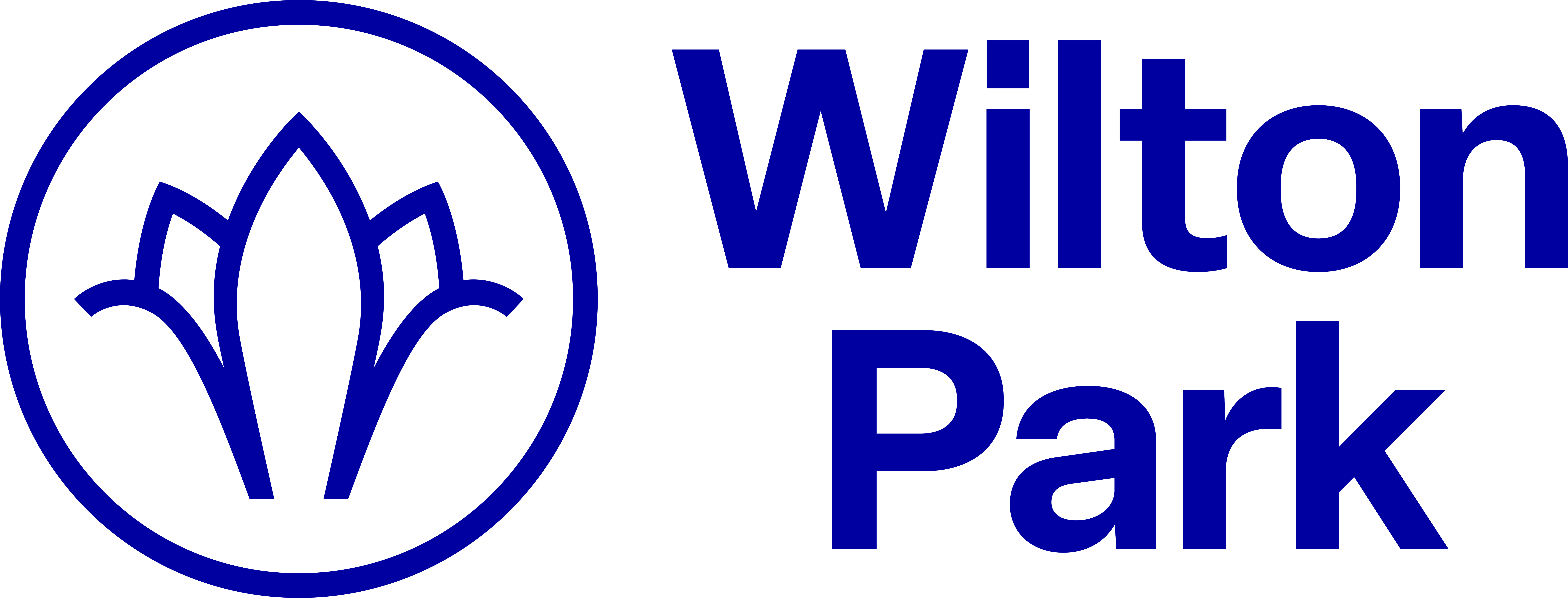 Application form This application form contains a number of sections in which you are expected to give important personal details and history which are relevant to your application and play a part in the selection process. There is also space for you to give evidence showing that you have the knowledge, skills, abilities and other personal qualities needed to do the job. These are referred to as behaviours. In the space provided on this form, you will need to explain, in your own words, how, when and where you have put these behaviours into practice. Wilton Park will process any personal data you provide on this form for the purposes of staff administration. The data may be disclosed to other Government Departments and Public Authorities. Position applied for Position applied for Position applied for Position applied for Position applied for Position applied for Position applied for Senior Programme Director Senior Programme Director Senior Programme Director Senior Programme Director Senior Programme Director Senior Programme Director Senior Programme Director Where did you hear about this post? Where did you hear about this post? Where did you hear about this post? Where did you hear about this post? Where did you hear about this post? Where did you hear about this post? Where did you hear about this post? Nationality requirements Nationality requirements Nationality requirements Nationality requirements Nationality requirements Nationality requirements Nationality requirements This job is broadly open to the following groups:UK nationalsnationals of the Republic of Irelandnationals from the EU, EEA or Switzerland with settled statusThis job is broadly open to the following groups:UK nationalsnationals of the Republic of Irelandnationals from the EU, EEA or Switzerland with settled statusThis job is broadly open to the following groups:UK nationalsnationals of the Republic of Irelandnationals from the EU, EEA or Switzerland with settled statusThis job is broadly open to the following groups:UK nationalsnationals of the Republic of Irelandnationals from the EU, EEA or Switzerland with settled statusThis job is broadly open to the following groups:UK nationalsnationals of the Republic of Irelandnationals from the EU, EEA or Switzerland with settled statusThis job is broadly open to the following groups:UK nationalsnationals of the Republic of Irelandnationals from the EU, EEA or Switzerland with settled statusThis job is broadly open to the following groups:UK nationalsnationals of the Republic of Irelandnationals from the EU, EEA or Switzerland with settled statusNationality If you are not a UK national, do you have permanent settled status?    Yes   No   Yes   NoProof of nationality or settled status will be requested and can be a UK Passport or settled status documentation. What evidence will you provide to show eligibility?Proof of nationality or settled status will be requested and can be a UK Passport or settled status documentation. What evidence will you provide to show eligibility?Proof of nationality or settled status will be requested and can be a UK Passport or settled status documentation. What evidence will you provide to show eligibility?Proof of nationality or settled status will be requested and can be a UK Passport or settled status documentation. What evidence will you provide to show eligibility?Please note: If you do meet the requirements outlined above, your application will not be put forward.Please note: If you do meet the requirements outlined above, your application will not be put forward.Please note: If you do meet the requirements outlined above, your application will not be put forward.Please note: If you do meet the requirements outlined above, your application will not be put forward.Please note: If you do meet the requirements outlined above, your application will not be put forward.Please note: If you do meet the requirements outlined above, your application will not be put forward.Please note: If you do meet the requirements outlined above, your application will not be put forward.Security Security Security Security Security Security Security Successful candidates must meet the security requirements before they can be appointed. The level of security needed is Security Check. Please note: In addition to nationality requirements outlined below, to pass security clearance you are required to have a UK footprint of 2 in the last 5 years (including as a Crown Servant overseas). This is a mandatory requirement of National Security Vetting (NSV).Successful candidates must meet the security requirements before they can be appointed. The level of security needed is Security Check. Please note: In addition to nationality requirements outlined below, to pass security clearance you are required to have a UK footprint of 2 in the last 5 years (including as a Crown Servant overseas). This is a mandatory requirement of National Security Vetting (NSV).Successful candidates must meet the security requirements before they can be appointed. The level of security needed is Security Check. Please note: In addition to nationality requirements outlined below, to pass security clearance you are required to have a UK footprint of 2 in the last 5 years (including as a Crown Servant overseas). This is a mandatory requirement of National Security Vetting (NSV).Successful candidates must meet the security requirements before they can be appointed. The level of security needed is Security Check. Please note: In addition to nationality requirements outlined below, to pass security clearance you are required to have a UK footprint of 2 in the last 5 years (including as a Crown Servant overseas). This is a mandatory requirement of National Security Vetting (NSV).Successful candidates must meet the security requirements before they can be appointed. The level of security needed is Security Check. Please note: In addition to nationality requirements outlined below, to pass security clearance you are required to have a UK footprint of 2 in the last 5 years (including as a Crown Servant overseas). This is a mandatory requirement of National Security Vetting (NSV).Successful candidates must meet the security requirements before they can be appointed. The level of security needed is Security Check. Please note: In addition to nationality requirements outlined below, to pass security clearance you are required to have a UK footprint of 2 in the last 5 years (including as a Crown Servant overseas). This is a mandatory requirement of National Security Vetting (NSV).Successful candidates must meet the security requirements before they can be appointed. The level of security needed is Security Check. Please note: In addition to nationality requirements outlined below, to pass security clearance you are required to have a UK footprint of 2 in the last 5 years (including as a Crown Servant overseas). This is a mandatory requirement of National Security Vetting (NSV).Personal details Personal details Personal details Personal details Personal details Personal details Personal details SurnameFirst name/sAddressTown/CityCountyCountryPostcode Phone numberEmailPlease tell us of any change during recruitment exercise.Please tell us of any change during recruitment exercise.Please tell us of any change during recruitment exercise.Please tell us of any change during recruitment exercise.Please tell us of any change during recruitment exercise.Please tell us of any change during recruitment exercise.Please tell us of any change during recruitment exercise.DisabilitiesDisabilitiesDisabilitiesDisabilitiesDisabilitiesDisabilitiesDisabilitiesWilton Park is happy to consider applications from people with disabilities. To help us ensure that you are given every chance to succeed, can you please give us the following information.Wilton Park is happy to consider applications from people with disabilities. To help us ensure that you are given every chance to succeed, can you please give us the following information.Wilton Park is happy to consider applications from people with disabilities. To help us ensure that you are given every chance to succeed, can you please give us the following information.Wilton Park is happy to consider applications from people with disabilities. To help us ensure that you are given every chance to succeed, can you please give us the following information.Wilton Park is happy to consider applications from people with disabilities. To help us ensure that you are given every chance to succeed, can you please give us the following information.Wilton Park is happy to consider applications from people with disabilities. To help us ensure that you are given every chance to succeed, can you please give us the following information.Wilton Park is happy to consider applications from people with disabilities. To help us ensure that you are given every chance to succeed, can you please give us the following information.Do you regard yourself as disabled under the terms and the Disability Discrimination Act of 1995? If ‘Yes’, please tick the box to the right and give details below of any particular arrangements you require if you are tested or interviewed.Do you regard yourself as disabled under the terms and the Disability Discrimination Act of 1995? If ‘Yes’, please tick the box to the right and give details below of any particular arrangements you require if you are tested or interviewed.Do you regard yourself as disabled under the terms and the Disability Discrimination Act of 1995? If ‘Yes’, please tick the box to the right and give details below of any particular arrangements you require if you are tested or interviewed.Do you regard yourself as disabled under the terms and the Disability Discrimination Act of 1995? If ‘Yes’, please tick the box to the right and give details below of any particular arrangements you require if you are tested or interviewed.Do you regard yourself as disabled under the terms and the Disability Discrimination Act of 1995? If ‘Yes’, please tick the box to the right and give details below of any particular arrangements you require if you are tested or interviewed.Do you regard yourself as disabled under the terms and the Disability Discrimination Act of 1995? If ‘Yes’, please tick the box to the right and give details below of any particular arrangements you require if you are tested or interviewed.Personal statementPersonal statementPersonal statementPersonal statementPersonal statementPersonal statementPersonal statementYour Personal Statement should explain your suitability for the role in up to 1,250 words, with particular reference to the essential skills criteria in the Job Profile. A recommended layout for this would be 250 words explaining your motivation for applying and 1000 words outlining how you meet the assessment criteria, with specific examples.Your Personal Statement should explain your suitability for the role in up to 1,250 words, with particular reference to the essential skills criteria in the Job Profile. A recommended layout for this would be 250 words explaining your motivation for applying and 1000 words outlining how you meet the assessment criteria, with specific examples.Your Personal Statement should explain your suitability for the role in up to 1,250 words, with particular reference to the essential skills criteria in the Job Profile. A recommended layout for this would be 250 words explaining your motivation for applying and 1000 words outlining how you meet the assessment criteria, with specific examples.Your Personal Statement should explain your suitability for the role in up to 1,250 words, with particular reference to the essential skills criteria in the Job Profile. A recommended layout for this would be 250 words explaining your motivation for applying and 1000 words outlining how you meet the assessment criteria, with specific examples.Your Personal Statement should explain your suitability for the role in up to 1,250 words, with particular reference to the essential skills criteria in the Job Profile. A recommended layout for this would be 250 words explaining your motivation for applying and 1000 words outlining how you meet the assessment criteria, with specific examples.Your Personal Statement should explain your suitability for the role in up to 1,250 words, with particular reference to the essential skills criteria in the Job Profile. A recommended layout for this would be 250 words explaining your motivation for applying and 1000 words outlining how you meet the assessment criteria, with specific examples.Your Personal Statement should explain your suitability for the role in up to 1,250 words, with particular reference to the essential skills criteria in the Job Profile. A recommended layout for this would be 250 words explaining your motivation for applying and 1000 words outlining how you meet the assessment criteria, with specific examples.Recruitment processRecruitment processRecruitment processRecruitment processRecruitment processRecruitment processRecruitment processThis vacancy uses the Success Profiles Framework and will assess your Behaviours. Please give examples to demonstrate the following competences. MAX 200 WORDS PER BEHAVIOUR.This vacancy uses the Success Profiles Framework and will assess your Behaviours. Please give examples to demonstrate the following competences. MAX 200 WORDS PER BEHAVIOUR.This vacancy uses the Success Profiles Framework and will assess your Behaviours. Please give examples to demonstrate the following competences. MAX 200 WORDS PER BEHAVIOUR.This vacancy uses the Success Profiles Framework and will assess your Behaviours. Please give examples to demonstrate the following competences. MAX 200 WORDS PER BEHAVIOUR.This vacancy uses the Success Profiles Framework and will assess your Behaviours. Please give examples to demonstrate the following competences. MAX 200 WORDS PER BEHAVIOUR.This vacancy uses the Success Profiles Framework and will assess your Behaviours. Please give examples to demonstrate the following competences. MAX 200 WORDS PER BEHAVIOUR.This vacancy uses the Success Profiles Framework and will assess your Behaviours. Please give examples to demonstrate the following competences. MAX 200 WORDS PER BEHAVIOUR.LeadershipLeadershipCommunicating and Influencing  Communicating and Influencing  Delivering at PaceDelivering at PaceThe following competencies will be discussed at interview stage only: Seeing the Big PictureWorking Together Managing a Quality ServiceMaking Effective DecisionsThe following competencies will be discussed at interview stage only: Seeing the Big PictureWorking Together Managing a Quality ServiceMaking Effective DecisionsThe following competencies will be discussed at interview stage only: Seeing the Big PictureWorking Together Managing a Quality ServiceMaking Effective DecisionsThe following competencies will be discussed at interview stage only: Seeing the Big PictureWorking Together Managing a Quality ServiceMaking Effective DecisionsThe following competencies will be discussed at interview stage only: Seeing the Big PictureWorking Together Managing a Quality ServiceMaking Effective DecisionsThe following competencies will be discussed at interview stage only: Seeing the Big PictureWorking Together Managing a Quality ServiceMaking Effective DecisionsThe following competencies will be discussed at interview stage only: Seeing the Big PictureWorking Together Managing a Quality ServiceMaking Effective DecisionsDrivingDrivingDrivingDrivingDrivingDrivingDrivingDo you hold a full current driving licence?Do you hold a full current driving licence?Do you hold a full current driving licence?Do you have your own transport?Do you have your own transport?Do you have your own transport?Do you have any endorsements?Do you have any endorsements?Do you have any endorsements?If yes, please give details If yes, please give details If yes, please give details If yes, please give details Declaration  Declaration  Declaration  Declaration  Declaration  Declaration  Declaration  Declaration  Declaration  I declare that the information given is true and accept that false information may result in my application being disqualified and if appointed could lead to dismissal.I declare that the information given is true and accept that false information may result in my application being disqualified and if appointed could lead to dismissal.I declare that the information given is true and accept that false information may result in my application being disqualified and if appointed could lead to dismissal.I declare that the information given is true and accept that false information may result in my application being disqualified and if appointed could lead to dismissal.I declare that the information given is true and accept that false information may result in my application being disqualified and if appointed could lead to dismissal.I declare that the information given is true and accept that false information may result in my application being disqualified and if appointed could lead to dismissal.I declare that the information given is true and accept that false information may result in my application being disqualified and if appointed could lead to dismissal.I declare that the information given is true and accept that false information may result in my application being disqualified and if appointed could lead to dismissal.I declare that the information given is true and accept that false information may result in my application being disqualified and if appointed could lead to dismissal.Signature 	        		Date	Signature 	        		Date	Signature 	        		Date	Signature 	        		Date	Signature 	        		Date	Signature 	        		Date	Signature 	        		Date	Signature 	        		Date	Signature 	        		Date	